Анализ значимости разработки технологической карты крема на основе ботвы столовой свеклы для профилактики и лечения акнеВыполнила:Купрашвили Софи Наскидаевна,Учащейся 10 классРЦ «Медицинский Сеченовский Предуниверсарий» Научные руководители:Нестерова Надежда Викторовна,Преподаватель РЦ «Медицинский Сеченовский Предуниверсарий»Нестерова Ольга Владимировна,д. ф. н., профессор, зав. Кафедрой химииФГАОУ ВО Первый МГМУ имени И. М. Сеченова Минздрава РоссииМосква2023ВведениеОбзор литературыМатериалы и методыРезультаты исследованияВыводыСписок используемой литературы ВведениеУгри вульгарные (acne vulgaris) – самое распространённое заболевание кожи. Согласно данным, до 80 – 85% возникают в пубертатном периоде.  Косметологические изъяны понижают качество человека. Происходит неимоверное психологическое давление, которыми являются: депрессия, низкая самооценка, суицидальные наклонности, тревога.  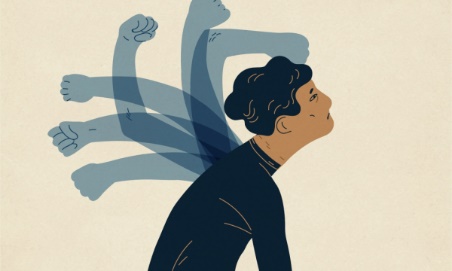 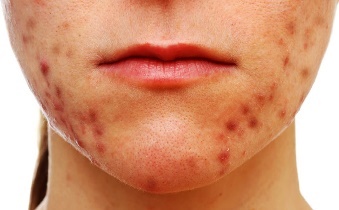 Научная новизна:Авторами впервые было предложено создания крема на основе свеклы обыкновенной для лечения угрей обыкновенныхАктуальность: Актуальностью проблемы акне и необходимость улучшение эффективности препаратов не удивительны из-за распространённости патологии.Практическая значимость:Заходя в магазин, чаще можно увидеть на лавке магазину корнеплод без ботвы, так как ее срезают перед продажей. Это связано с тем, что ботва быстро портится, теряя свой товарный видит. 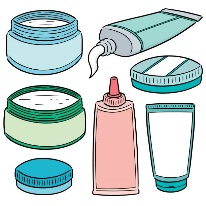 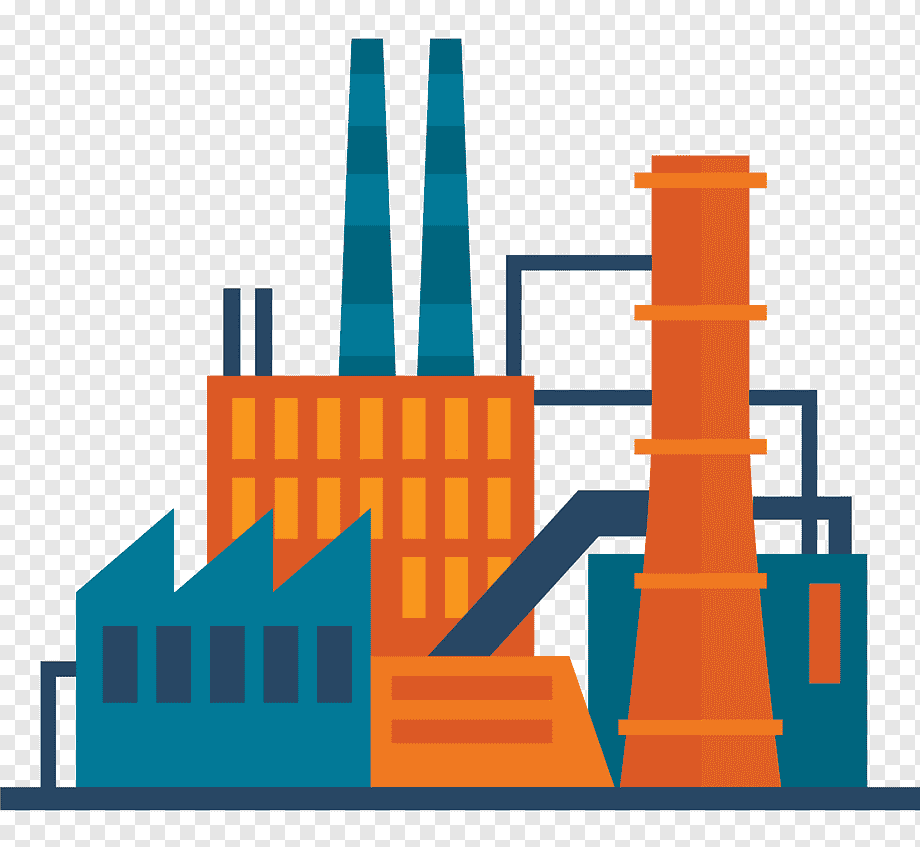 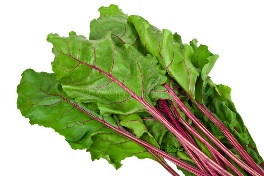 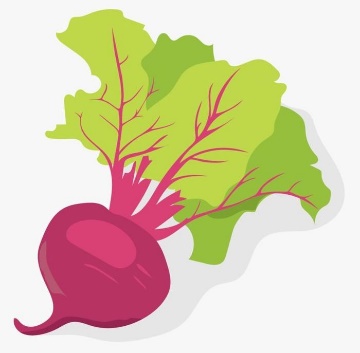 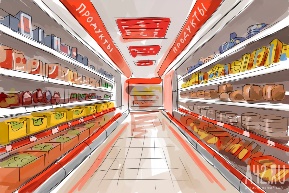 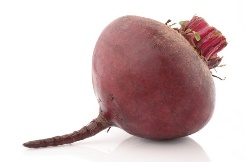 Цель:Анализ значимости разработки технологической карты на основе ботвы свеклы обыкновенной для лечения и профилактики акнеЗадачи Провести анализ научной литературыПровести макродиагностических анализ признаков ботвы столовой свеклыСделать выводы технологическую карту крема на основе ботвы столовой свеклы для профилактики и лечения акне  Обзор литературыВульгарные угри - хроническое заболевание, обусловленное высыпанием на лице в виде папул, узлов (вид сыпи). Характеризуется открытыми и закрытым камедонами.  История определение акне В работе Анисимова говорится о том, что акне была знакома большинству людей на этой планете пара тысяч лет назад. Само название высыпания менялось много раз на протяжении нескольких тысяч лет. Врачи с разных стран (в основном из Древней Греции и Древнего Рима) давали собственное определение. Существует пара теории, которые сообщают возникновении современного названия: неверное переосмысление “acme” (греч. “высшая точка, кульминация”) и специальное употребление определения “acne” (греч. “прыщи”) в трудах Этиуса. Первым кто употребил в литературе термин “acne” для высыпаний на лице (542 г. До н. э.) – персональный врач императора Юстиниана. Томас Бейтман - британский врач и пионер в области дерматологии в 1817 опубликовал атлас под названием “Очертание кожных заболеваний”, где отметил повышенную сальность кожи при юношеских угрях. 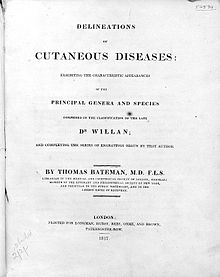 Кожа Кожа является самым крупным органом человека, поддерживая гомеостаз (саморегулирующийся процесс). Кожа заодно обеспечивает терморегуляцию и защищает нас от окружающей среды, участвуя в обменных процессах и дыхании.Кожа состоит из трех слоев:ЭпидермисДерма Гиподерма (подкожно – жировая клетчатка)Эпидермис (греч. epi – над и derma – кожа) – верхний многослойный ороговевший эпителий. Эпителий разделяют на 5 слоев:Роговой слой (внешний) слой, обновляющийся каждые 7 – 11 дней. За счет обновления эпидермис довольно-таки устойчив, как и химическим факторам так и к механическим действиям. Является барьером для микробов – бактерий, непроницаемым для воды. Толщина рогового слоя в разных участках кожи составляет от 0,02 мм до 0,5 мм.                                             2.Блестящий слой (получил свое названия из-за своего особого блеска при просмотре препаратов кожи на световом микроскопе). Представлен собой из плоских кератиноцит (основные клетки эпидермиса человеческой кожи) у которого ядра и органеллы. Клетки которого наполнены – элайдином промежуточной формой кератина. Более-менее развитый на ладонях и подошвах. 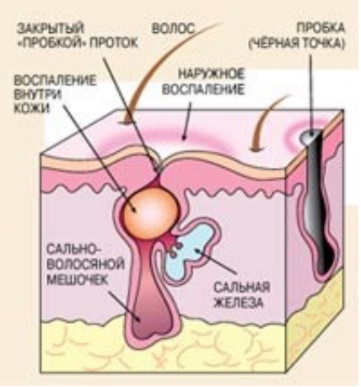 Зернистый слой составлены из живых кератиноцитами особенными тем, что они плотные по форме и наполненные большим количеством кератогинальных гранул. Данные гранулы отвечают за производство и изменение белков принимающим участие в кератинизации (ороговение – процесс образования в эпителии рогового вещества, состоящего из кератина, кератогиалина и жирных кислот.). Слой из гранул является одним из самых кератогенных слоев эпителия. 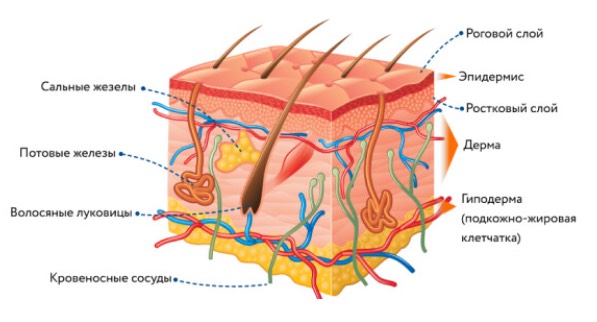 Шиповатый слой, состоящий из 5 – 10 слоев кератиноцитов, непохожие по форме, структуре и содержанием клетки, что обусловлен положением клетки. Ближе к базальному слою клеткаимеет полиэдрическую (многогранную) форму и шаровидную форму ядро, но по мере передвижение клеток к гранулярному слою они преобразовываются в наиболее крупные клетки, приобретая плоскую форму. У них возникают ламеллярные гранулы (клеточные секреторные содержащие липиды органеллы), в переизбытке содержащий разнообразные гидролитические ферменты (гидролазы), которые разрывают внутримолекулярные связи с помощью присоединение воды. Клетки с высокой скоростью начинают образовывать кератиноиты нити. В присутствие огромного количества десмосом (межклеточные контакты, обеспечивающие структурную целостность слоев клеток за счет воедино) придает этому слою колкий вид, за что он и получил свое название “шиповатый”.Базальный слой представлен из единого ряда митотические активных кератиноцитов, у которых срок деления составляет 24 часа, давая начало новым клеткам на вышнем слое эпителия. Они активируются исключительно при ранении. Потом только появившиеся клетка проникает в шиповатый слой, в котором ей требуется примерно до 2 недели, дабы постепенно приближаться к слою состоящего из гранул. 14 дней нужно, чтобы приблизится к роговому слою. Следовательно, около 28 дней составляет время жизни клетки. Функции кожи:Секреторная функция (благодаря наличию сальных и потовых желез происходит секреция и выведение из организма разных веществ также продуктов обмена веществ)Дыхательная функция. Абсорбционная функцияОбменная функцияРецепторная функция 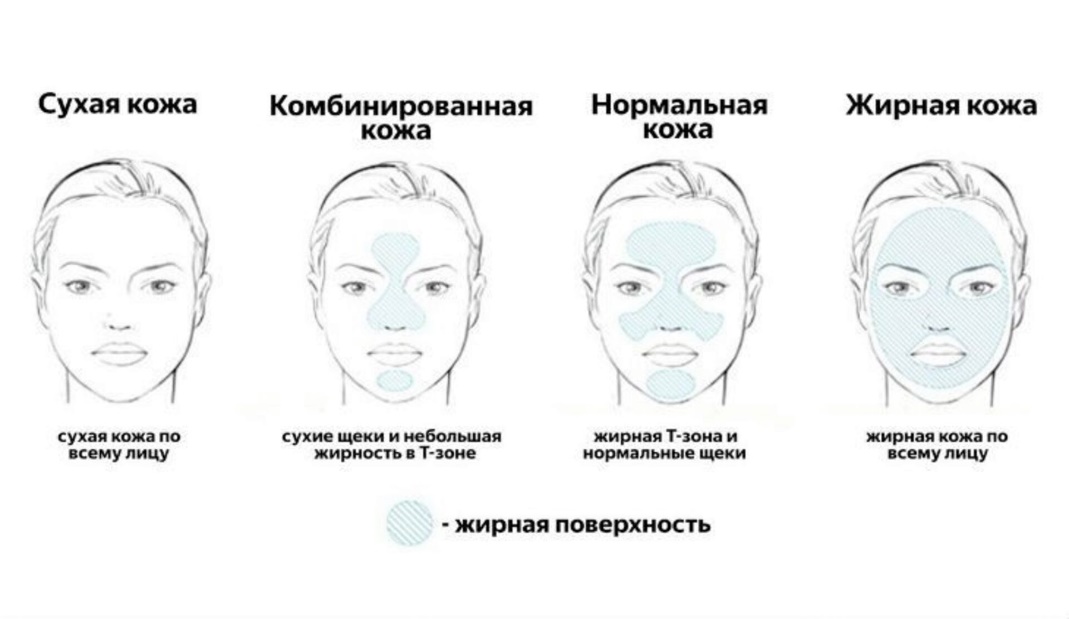 Классификация кожи                              Выделяют четыре типа кожи:Нормальная кожаЖирная кожаСухая кожа Комбинированная кожа Довольно простую и понятную классификацию предложила Элена Рубинштейн в начале XX века. Данную классификацию часто называют косметологическим, так как она предпочтительна для пациентов, так и для маркетологов и косметологических компаний.Классификация кожи на самом деле на этом не заканчивается. Например, классификация Фитцпатрика которые основывается на цвете кожи и ее реакция на лучи солнца классификация была разработана в конце XX века.  Данную классификацию используют для прогнозирования риска рака кожи и для защиты от солнца.Существует также шкала Лесли Бауман. В шкале говорится не только о типе кожи, но и разнообразные состояние, которые она может приобретать на время.  Обычно учитывается, насколько кожа чувствительна к любым раздражителям предрасположена к пигментации появлению морщин насколько насыщена влагой. В итоге формируется 16 разных вариантов из-за комбинаций характеристик.2.  Классификация вульгарных угрей (акне)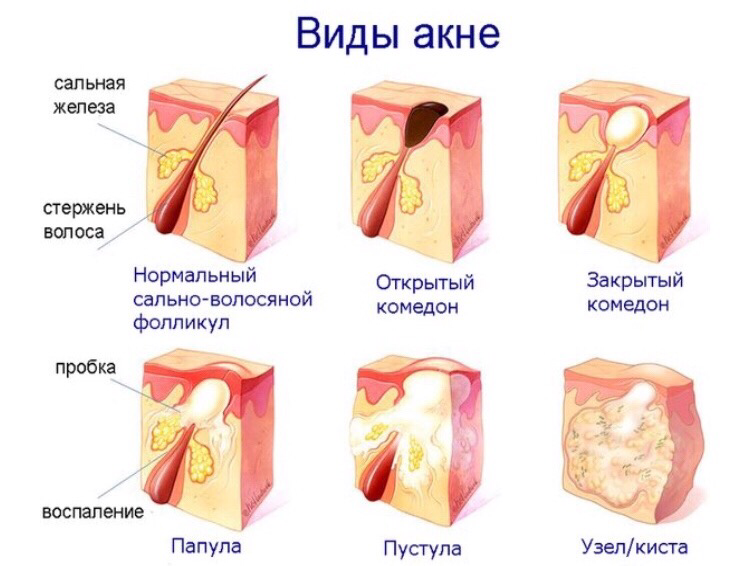 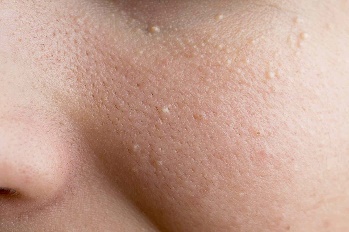 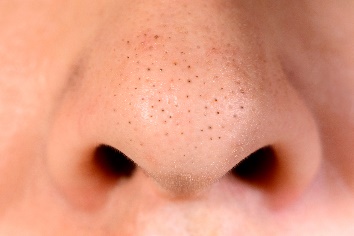 Открытый комедон                                                Закрытый комедонКомедон – не воспалительный маленького размера узелок белого (закрытый) или черного (открытого) цвета, которые воссоздают видимость неровного рельефа кожи Папула – кожное уплотнение не располагающийся не ниже третьего слоя дермы. Величина варьируется от 2 – 3 мл (милиарная и лентикулярная) до нескольких сантиметров в диаметре (нумулярная), папулы больших двух трех размеров называют бляшками.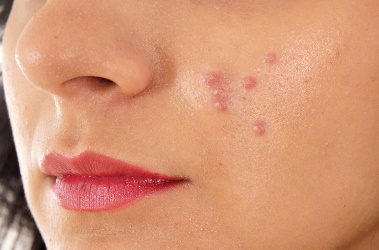   В зависимости залегания различают:Эпидермальные папулыДермальные папулыЭпидермо-дермальные папулы По форме:ПлоскиеПолушаровидныеОстроконечные Киста (атерома) – похожее на опухоль образование, возникающее в результате закупорки протока сальной железы.Пустула – начало эпидермальной сыпи поя из-за процесса гноя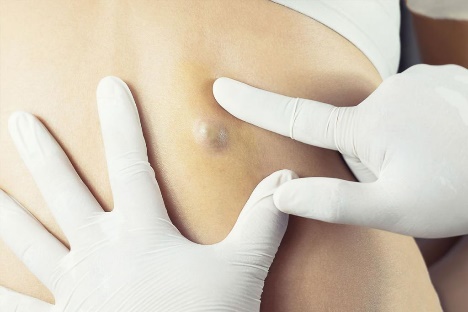 Существуют неимоверные классификации акне. Самые важные и доставляющие интерес для дерматолога и для любого практикующего врача предоставляются трое из них:МКБ-11-одиннадцатый пересмотр Международного статистической классификаций болезней и проблем, связанных со здоровьем. Разработка Всемирной организацией здравоохранения (ВОЗ)ED80 Угри связанные с нарушением волосяного фолликулаED80.0 Поверхностные угри без узелкиED80.00 Комедоновые угриED80.01 Поверхностные смешанные комедоновые и папулопустулярные угриED80.02 Папулопустулярные акне ED80.1 Угловые угриED80.2 Acne vulgariusED80.3 Конглобатные угриED80.4 Шрамы от прыщей ED80.5 Инфантильные угриED80.6 Фолликулит crurius pustulosa atrophicansКлиническая классификация (G.Plewig, M.Klingman, 1993 - 2000)Неонатальные акне (acne neonatorum)Младенческие акне (acne infantum)Юношеские акне (acne juveniles);Комедональные Папул пустулёзныеКонглобатныеИнверсныеМолниеносныеМеханические Твердые персистиующий отек лица при акнеАкне взрослых (acne adultorum);Локализованные на спине ТропическиеПост ювенильные акне у женщинПостменопаузальные Синдром маскулизации у женщинПоликистоз яичниковАндролютеома беременныхИзбыток андрогенов у мужчинXXY – ассоциированные конглобатные Допинговые акнеТестостерон-индуцированные молниеносные акне у высоких подростковКонтактные акне; КосметическиеАкне на помадуХлоракнеКомедональные акне вследствие воздействия физических факторов;Единичные комедоныСолнечные комедоны Акне Майорка Акне в результате воздействие ионизирующей радиации Акнеформные дерматозы;РозацеаПериоральный дерматитГрамнегативные фолликулиты Стероидная розацеаДемодекоз Классификация вульгарных угрей по типу поражений;Не воспалительные акне: закрытые и открытые комедоныВоспалительные акне;Поверхностные; папул пустулезныеГлубокие;ИидуративныеКонглобативныеОсложненные;Узловато кистозныеАбсцедирующиеФлегмонозные Келоидные Рубцующиеся Осложненные синусовыми трактами Причины возникновение акнеОсновными причинами возникновение акне:Воспаление;Переизбыток секрета сальных железФолликулярный гиперкератозВозрастание патогенности  История свеклыДо применения в пищу свеклы использовали дикую свеклу. Дикорастущую свеклу в наши дни можно найти в Иране, на побережье таких морей как: Средиземного, Черного и Каспийского, еще в Индии и Китае. За 2 тысячи лет до нашей эры о свекле знали все, но она была не самым любимым корнеплодом особенно в Древней Персии, где ее считали символом ссор и сплетен, пользовались лишь ее ботвой, делая лекарство. Приблизительно в это же время ботва свеклы использовалась в культуре как лекарственное средство на островах Средиземного моря. Корнеплоды стали довольно-таки хорошо известны к IV веку до нашей эры.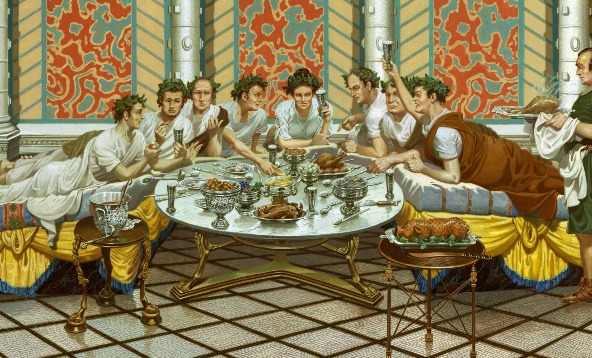 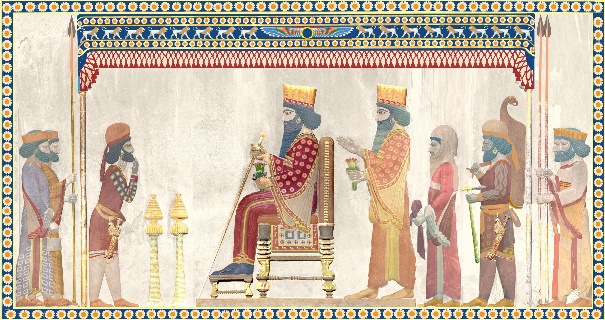 В Древнем Риме свекла была одним из любимых ингредиентов для перечня блюд, они употребляли не только ботву, но и весь корнеплод, предварительно вымоченный в переперченном вене.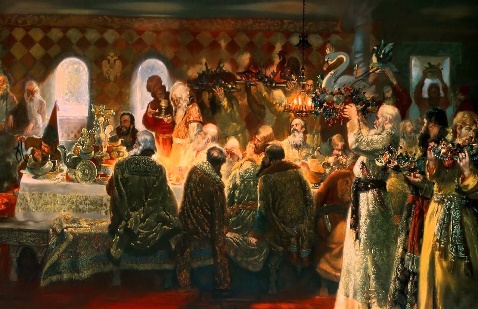 Вскоре появились культурные формы обыкновенной корнеплодной свеклы; в X – XI веках они пользовались славой на Киевской Руси, а в XIII – XIV веках – в Западной Европы.Свекла, которая начала быть популярной в Руси, попала она из Византии в X веке. Англичанин Кларк в 17 веке, который утверждал, дабы возбудить аппетит в России было принято было, что перед обедом подавали нарезанную свеклу кружочками с имбирной приправой, а зелень добавляли в окрошку и варили в супах.. Употребление свекольной ботвы в пищу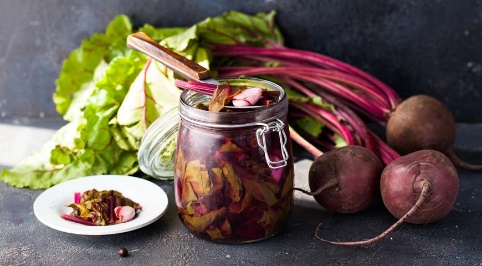 Мариновка свекольной ботвы. Ее в основном добавляют в борщиБотвинья. Блюдо готовится на основе двух видов кваса: темного и светлого. С большим количеством зелени 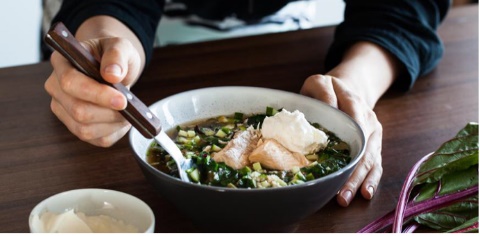 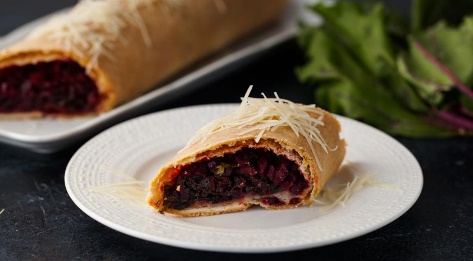 Штрудель со свеклой и свекольной ботвой 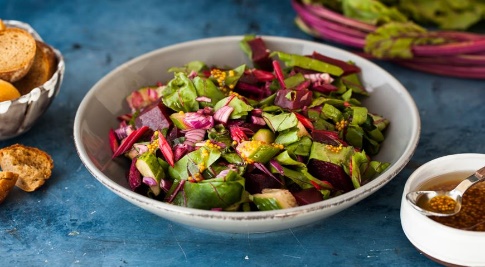 Салат с сырой свекольной ботвой                                                                                                  Классификация свеклы обыкновеннойЦарство: РастенияОтдел: ЦветковыеКласс: ДвудольныеПорядок: ГвоздичноцветныеСемейство: АмарантовыеПодсемейство: ТрибаРод: СвеклаВид: Свекла обыкновенная Раньше свеклу ошибочно относили к семейству Маревых.Химический состав ботвы Содержание витаминов Содержание элементовВитаминПольза для кожиВитамин А (ретинол)Обеспечивает регенерацию и рост клеток, сужая порыСтимуляция фибробласт (клетки, отвечающие за поддержку упругости кожи)Витамин ЕСглаживает рельеф кожи (без каких-либо трудностей проходит через роговой слой кожи)Витамин ССинтез коллагенаБорьба с фотостарением (вид повреждение кожи из-за внешних факторов)Уменьшение воспалений и покраснений  Элемент Польза для кожиКальций (Ca)Натрий (Na)Поддержание защитного барьера кожи, помогая восстанавливать необходимое количество влаги Магний (Mg)Синтез коллагена и гиалуроновой кислоты Цинк (Zn)Контроль выработки кожного, препятствующий возникновению акне